REVISION REGISTERIndex			PageR64.1	SCOPE	4R64.2	REFERENCES	4R64.3	CONTRACT MANAGEMENT	4R64.3.1		Contract Management Plan	4R64.3.2		Evidence of Compliance	4R64.3.2.1	General	4R64.3.2.2	Performance Measures	5R64.4	MATERIALS	5R64.4.1		General	5R64.4.2		Definitions	5R64.4.3		Glass Beads	6R64.4.4		Thermoplastic	6R64.4.5		Cold Applied Plastic	6R64.4.6		Reflective Raised Pavement Markers	6R64.4.7		Temporary Pavement Tape	6R64.4.8		Aggregate	6R64.4.9		Drying	6R64.4.10	Proprietary Products	6R64.5	APPLICATION	7R64.5.1		Surface Treatment	7R64.5.2		Setting Out	7R64.5.3		Water Borne Paint	7R64.5.4		Thermoplastic	7R64.5.5		Cold Applied Plastic	8R64.5.6		Glass Beads	8R64.5.7		Skid Resistance	8R64.5.8		Reflective Raised Pavement Markers	8R64.5.9		Temporary Pavement Markings	9R64.5.10	Chevrons	9R64.5.11	Arrows	9R64.5.12	Audio Tactile Markings	9R64.5.13	Removal of Existing Markings	9R64.6	TOLERANCES	9R64.7	WORKMANSHIP	10R64.8	PROTECTION OF WORKS	10R64.9	PAYMENT	10R64.10	HOLD POINTS AND DELIVERABLES	11APPENDIX R64.A - DRY RETRO REFLECTIVITY	12R64.1	SCOPEThis Specification sets out the requirements for the supply, application and removal of pavement marking materials, glass beads, aggregate, Reflective Raised Pavement Markers (RRPM's) and temporary pavement tape.R64.2	REFERENCESAll pavement marking shall be in accordance with all DIER Standards and Specifications, in particular:G1 – General ProvisionG2 – Contract Management PlanG3 – Traffic ManagementT10 – Traffic Signs and Pavement MarkingAS 1742 Manual of uniform traffic control devicesAS 1906 Retroreflective materials and devices for road traffic control purposesAS 2009 Glass beads for road-marking materialsAS 1580 Paints and related materials - Methods of testAS 3554 Adhesives-Epoxy - For Retroreflective Raised Pavement marker installationAS 4049 Paints and related materials - Road Marking paintsAPAS - Australian Paint Approval SchemePCCP - Paint Contractors Certification ProgramR64.3	CONTRACT MANAGEMENTR64.3.1	Contract Management PlanThe Contractor shall provide a Contract Management Plan that is consistent with Specification G2 Contract Management Plan.  The Contract Management Plan shall also cover procedures defined by, but not limited to, the following:Type of material and glass beads with product label information and the product data sheet.Estimation of material, glass beads and aggregate application rates including methods of verification of the application rates.Calibration of application equipment including calibration of measuring devices used for inspection and testingInspection and testing regimes for dry retro reflectivity and skid resistance testsPavement cleaning method prior to painting.Method of protection of newly painted markings.Method of removal of existing markings including occupational health measures.Traffic Management plans with reference to Standard Specification G3 Traffic ManagementControl of a non-conforming productThe Contract Management Plan shall be submitted at least 10 working days prior to commencement of pavement marking work or as required by the General Conditions of Contract.R64.3.2	Evidence of ComplianceR64.3.2.1	GeneralFurther to the requirements of Standard Specification G1.7 Records, evidence of compliance shall include the record (available on request from Documents.RandT@dier.tas.gov.au) of all line marking undertaken as well as initial dry retro reflectivity and skid resistance readings.Note:From 1st January 2013 DIER may require registered pavement marking contractors to be have the appropriate PCCP level accreditation.  R64.3.2.2	Performance MeasuresInitial dry retro reflectivity readings shall be recorded by the Contractor for all markings except audio tactile markings between 14 – 30 days after marking as per Appendix A.  Records of retro reflectivity shall be submitted to the Superintendent within 28 days of testing. Provision of initial dry retro reflectivity records shall constitute a HOLD POINT.A marking shall be deemed non compliant if the initial reading is less than the values in Table 64.1 Minimum Retro Reflectivity.  For each test location a subsequent dry retro reflectivity reading shall be recorded by the Contractor between 160 – 180 days of marking and submitted to the Superintendent within 28 days of testing. A marking shall be deemed non compliant if the reading is less than the values in Table 64.1 Minimum Retro Reflectivity.  Where the initial retro reflectivity are below the minimum but above the re-mark values a penalty shall be applied as detailed in Clause R64.9.  Where the subsequent retro reflectivity measurements are below minimum levels at 160 – 180 days, the relevant marking shall be subject to a remark at no cost to the Principal.  The timing of the remarking shall be at the discretion of the Superintendent.Table 64.1 - Minimum Retro ReflectivityR64.4	MATERIALSR64.4.1	GeneralRoad marking materials shall conform to the following Australian Standard, Australian Paint Approval Scheme Specifications and shall be on the current APAS List of Approved Products:(a) AS 4049.2 Thermoplastic material approval system (b) APAS 0041/5, Road Marking Paint, water borne.The drying (no pickup) time for water borne (0041/5) paints shall be less than 5 minutes when tested at 250C in accordance with AS 1580.401.8.Thinners shall be in accordance with the Manufacturer’s specification.R64.4.2	DefinitionsPavement marking types are defined in terms of their design life as listed in Table R64.3 Definitions.Table R64.3 DefinitionsR64.4.3	Glass BeadsThe glass beads shall comply with the requirements of AS 2009 Classes B, C or D.R64.4.4	ThermoplasticThermoplastic road marking paint shall be in accordance with AS4049.2 - Appendix F.  The proportion of glass beads shall be a minimum of 20% to a maximum of 30% by mass of the total mixed material and shall be minimum size Class C.The allowable softening point shall be in the range 75 - 105oC for Tasmania.Preformed thermoplastic sheet material placed with localised heat shall be acceptable.R64.4.5	Cold Applied PlasticMethyl methacrylate based proprietary products may only be used as a long-term marking product on compliance with Clause R64.4.10.R64.4.6	Reflective Raised Pavement MarkersReflective raised pavement markers shall comply with the requirements of AS1906 and be Type A unless otherwise specified.Adhesives shall comply with the requirements of AS3554.R64.4.7	Temporary Pavement TapeTemporary pavement tape shall be removable pressure sensitive material and its use shall require prior approval by the Superintendent.  It shall be of minimum width 100 mm +5 mm.R64.4.8	AggregateQuartz shall be white, clean, sound grained angular to semi angular, free from deleterious matter with 100% passing a 1 mm sieve and less than 1% passing 0.15 mm sieve.  Bauxite or garnet shall be clean sound grained angular material sized between 1 and 3 mm.R64.4.9	DryingWhere required drying additive may be applied in accordance with the paint Manufacturer’s guidelines.R64.4.10	Proprietary ProductsThe contractor shall provide evidence that all proprietary products such as epoxy or plastic products have demonstrated satisfactory field performance for a period of at least three (3) years.Such products shall be applied in accordance with the Manufacturer’s Specification.  Where a proprietary product is used, evidence that it has been applied in accordance with the Manufacturer’s instructions shall be provided.R64.5	APPLICATIONR64.5.1	Surface TreatmentThe area to be marked shall be dry and free of dirt, gravel, oil and other loose or foreign material to ensure the best possible adhesion of new material.  Where the existing paint or other material is flaking or chipping, this shall be removed.  Cleaning may be carried out by brooming, blowing or washing.Where the thermoplastic material specifies the use of a tack coat or primer material for certain surface or conditions, such use shall be in accordance with the Manufacturer’s Specification.R64.5.2	Setting OutThe location of all pavement markings on new surfaces, including reflective raised pavement markers, shall be set out by spotting with paint or other approved method prior to application of the markings.The location of all pavement markings over existing markings shall match the existing except where directed otherwise.R64.5.3	Water Borne PaintThe paint shall be thoroughly mixed before use.  Dry film thickness shall be calculated from the solids content of the paint.If thinners are used the Contractor shall adjust the application rate to ensure the specified thickness is achieved.Water borne paint shall not be applied when the pavement temperature is below 12oC or when the humidity is above 85%.Water borne painted pavement markings shall have the following minimum dry film thickness, glass bead class and design life as in Table 64.4 Specifications. Table R64.4 SpecificationsStandard Waterborne paint markings may incorporate a drying additive to reduce the film dry through time unless ideal drying conditions give the specified dry through time.R64.5.4	ThermoplasticThe thermoplastic material shall be applied in accordance with the Manufacturer’s Specification.The marking produced shall be uniform in texture, width and thickness and the surface substantially free from blisters, streaks, lumps and other defects.  Any occurrence of overspray and gun dribble shall be removed by the Contractor before leaving the site.Thermoplastic pavement marking shall have the minimum dry film thickness and glass bead class as listed in Table 64.5 Thermoplastic Specifications. Table R64.5 Thermoplastic SpecificationsThe thickness of thermoplastic shall not vary from the specified thickness by more than 0.5 mm, when the application rate from the machine is measured on a sheet of flat metal.For continuous thermoplastic pavement marking, 50 mm drainage gaps shall be provided, at a maximum spacing of 6m +1m, to allow adequate drainage of the pavement surface.  The Contractor shall nominate in his Contract Management Plan his method of identifying the location and spacing for these gaps.R64.5.5	Cold Applied PlasticCold applied plastic shall be applied in accordance with the Manufacturer’s Specification that may include a primer coat.  It may be applied by spray, roller, extruded, screeded or trowelled depending on the subject being marked.  Glass beads and skid resistance material shall be included, as specified for each site, at rates set out in Clauses R64.5.6 and R64.5.7.R64.5.6	Glass BeadsGlass beads shall be uniformly applied to the surfaces of all painted markings as part of the application process and before it skins at a rate of 0.30 kg/m2 for Class B beads and 0.4 kg/m2 for Class D beads.As well as the “mixed in” glass beads additional Class D beads shall be uniformly applied to the surface of thermoplastic at the rate of 0.40 kg/m2 as part of the application process and before the material has commenced to set.R64.5.7	Skid ResistanceAll markings shall have angular aggregate applied at a rate of 0.2 kg/m2 before the marking material skins.  The aggregate shall be placed immediately prior to the glass beads.The quantity of aggregate shall be at the rate of one (1) part aggregate to two (2) parts glass beads (by mass).  R64.5.8	Reflective Raised Pavement MarkersReflective raised pavement markers shall be set out and coloured as specified in AS1742.2 except where directed.On separation lines they shall be located on the centre of the line.On barrier lines they shall be located adjacent to the line.On edge lines they shall be located on the shoulder side of the edge line.Reflective raised pavement markers shall be fixed by adhesive in accordance with the Manufacturer’s Specification.  The reflective raised pavement markers shall be fixed to unpainted surfaces with the reflective element set at right angles to the line and shall not be painted over. R64.5.9	Temporary Pavement MarkingsRemovable pressure sensitive material shall be applied according to the Manufacturer's specifications.R64.5.10	ChevronsGenerally chevrons shall be marked with standard water borne paint, glass beads and skid resistance material.  Where chevrons are located in high wear areas, cold applied plastic with glass beads and skid resistance material shall be applied as directed.R64.5.11	ArrowsPavement arrows may be marked with waterborne paint, thermoplastic or cold applied plastic materials.  In temporary situations, short term pavement marking paint shall be applied.R64.5.12	Audio Tactile MarkingsAudio tactile markings shall be type A or B as shown on DIER Standard Drawing SD-81.001.For Type B, 50 mm drainage gaps shall be provided at a maximum spacing of 6m.R64.5.13	Removal of Existing MarkingsExisting thermoplastic markings shall be removed flush with the surrounding surface.For sprayed bituminous resurfacing sites removal by grinding or milling will not be accepted.For asphalt resurfacing sites grinding or milling may be accepted.In both these instances all surface defects cause by the removal process shall be repaired by the contractor at no additional cost to the principal.Evidence of compliance shall be provided to the Superintendent prior to the application of new markings.R64.6	TOLERANCESPermanent markings shall comply with the following tolerances:GeneralThe Contractor shall ensure that the new pavement markings match the existing pavement markings at the limits of the works.LinesLines shall not deviate from the longitudinal alignment by more than 25 mm, measured from centre of applied line to specified location.The width of lines, and the width of the space between parallel lines, shall not vary from the specified widths by more than 5 mm.For separation lines, lane lines, continuity lines, intermittent edge lines, two way intermittent barrier lines and the broken segments of one way barrier lines, the average lengths of line segments and the space between over a distance of 100 metres shall be as specified, however individual segments and spaces shall not vary from the specified lengths by more than 50 mm and 100 mm respectively.For junction continuity lines and holding lines, individual segments and spaces shall not vary from the specified length by more than 25 mm.Arrows and ChevronsFor arrows and chevrons, the painted area shall be within 25 mm of the specified template dimensions.Reflective Raised Pavement MarkersGenerally, unless otherwise specified, Reflective Raised Pavement markers shall be located in accordance with AS 1742.2, Section 4.6.For broken lines, markers shall be laterally located to within 5 mm of the centre of the line.Short Term MarkingsShort term markings in solvent or water borne paint or temporary pressure sensitive material shall be located to the tolerances given above.Pavement Markings over Existing MarkingsFor pavement markings over existing markings, the tolerance for all works shall be +5 mm.R64.7	WORKMANSHIPAll pavement markings shall be uniformly and neatly applied and finished with sharp edges.  Longitudinal markings shall have a smooth and even appearance located within the tolerances specified.  New markings shall be smoothly transitioned to match existing markings at the limits of the works.Any pavement markings, which do not comply with this Specification, shall be removed at the Contractor’s expense to the satisfaction of the Superintendent.R64.8	PROTECTION OF WORKSThe Contractor shall protect all markings until the material has dried and hardened sufficiently to resist being damaged by traffic.The Contractor shall be responsible for the protection of all roadside facilities and traffic from overspray and wet paint.The Contractor shall, at his own cost:Remove and replace all paint spilled or applied and subsequently damaged or spread by the action of traffic or other road users prior to hardening.Remove any paint which adhered to roadside facilities due to his operations.R64.9	PAYMENTPayment for the supply and application of pavement marking material shall be based on the rate quoted in the Schedule of Rates.  The unit of measurement for all line markings shall be linear metres.  The unit of measurement for chevrons shall be square metres of total area inside the barrier line including the unpainted parts.  The unit of measurement for pavement arrows and reflective raised pavement markers shall be by number.Payment for Audio Tactile markings Types A and B shall be per linear metre and shall include the strips and the continuous marking (waterborne or thermoplastic as appropriate).The rate for supply and application of pavement markings shall include all associated costs such as any surface preparation, priming, setting out, supply and application of all materials, and the protection of the finished product from damage by traffic.  The rate shall exclude the cost of traffic management and all retro reflectivity testing as these shall be payed for under separate items.Payment for the removal of pavement marking material shall be per m2 of top surface area.The rate for the removal of pavement markings shall include the supply of all plant and labour required.The rate for the supply and application of temporary pavement tape shall include the cost of its subsequent removal and disposal.Payment for each scheduled item will be made following satisfactory results from the retro reflectivity and skid resistance measurements reading records (20 - 30 days). Initial retro reflectivity measurements below the minimum values in Table 64.1 Minimum Retro Reflectivity but above re-mark levels shall be subject to a 10% reduction in the Scheduled Rate for the relevant marking type.  Subsequent retro reflectivity markings below the minimum values in Table 64.1 Minimum Retro Reflectivity at 160 – 180 days shall be subject to a remark at no cost to the Principal. The timing of the remarking shall be at the discretion of the Superintendent.The rate for the retro reflectivity measurement of all pavement markings shall include the supply of all equipment and labour required.  The unit of measurement for longitudinal markings shall be by the number of test sites along each line as specified in Appendix A.  The unit of measurement for other markings including transverse lines, chevrons and arrows shall be by the number of test sites as specified in Appendix A. Payment for traffic management shall be in accordance with Standard Specification G3 Traffic Management.R64.10	HOLD POINTS AND DELIVERABLESHold points and related evidence of compliance in this specification are listed in Table R64.6 Hold Points.Table R64.6 Hold PointsAPPENDIX R64.A - DRY RETRO REFLECTIVITYDry Retro Reflectivity TestGeneralTwo dry retro reflectivity tests shall be carried out at the same spot/location in accordance with Evidence of Compliance at the following intervals:a)	20 – 30 days after markingb)	160 – 180 days after markingThe precise location of the test shall be recorded and marked on site.The retro reflectivity measurement shall be taken using a 30 metre geometry reflectometer. Test procedures shall be in accordance with AS4049.4 Appendix K. Testing instruments shall be calibrated in the field prior to testing at each test site in accordance to manufacturer’s instructions.  Evidence of a third party full calibration compliance test completed within the previous twelve (12) months prior to retro reflectivity testing shall be provided prior to testing.Sampling PlanA)	Longitudinal MarkingsThe number of test sites for longitudinal markings shall be in accordance with Table A1 – Longitudinal Marking Test Sites or as directed by the Superintendent. Table A1 – Longitudinal Marking Test SitesThe Superintendent reserves the right to nominate the precise location of sampling point on each line.  Subsequent retro reflectivity test shall be carried out between 160 – 180 days on the same spot as the initial retro reflectivity test. At each test site, the indicative reading shall be the average of 3 readings in each direction over a metre length of line.  Readings shall be taken in both directions on centre-lines. B)	Other MarkingsThe Superintendent will nominate the precise location of the test sites for markings other than longitudinal markings. The indicative reading shall be the average of a minimum of 3 readings within the perimeter of marking unless stated otherwise.  Readings in transverse markings shall be taken in both wheel-path and between wheel-path areas.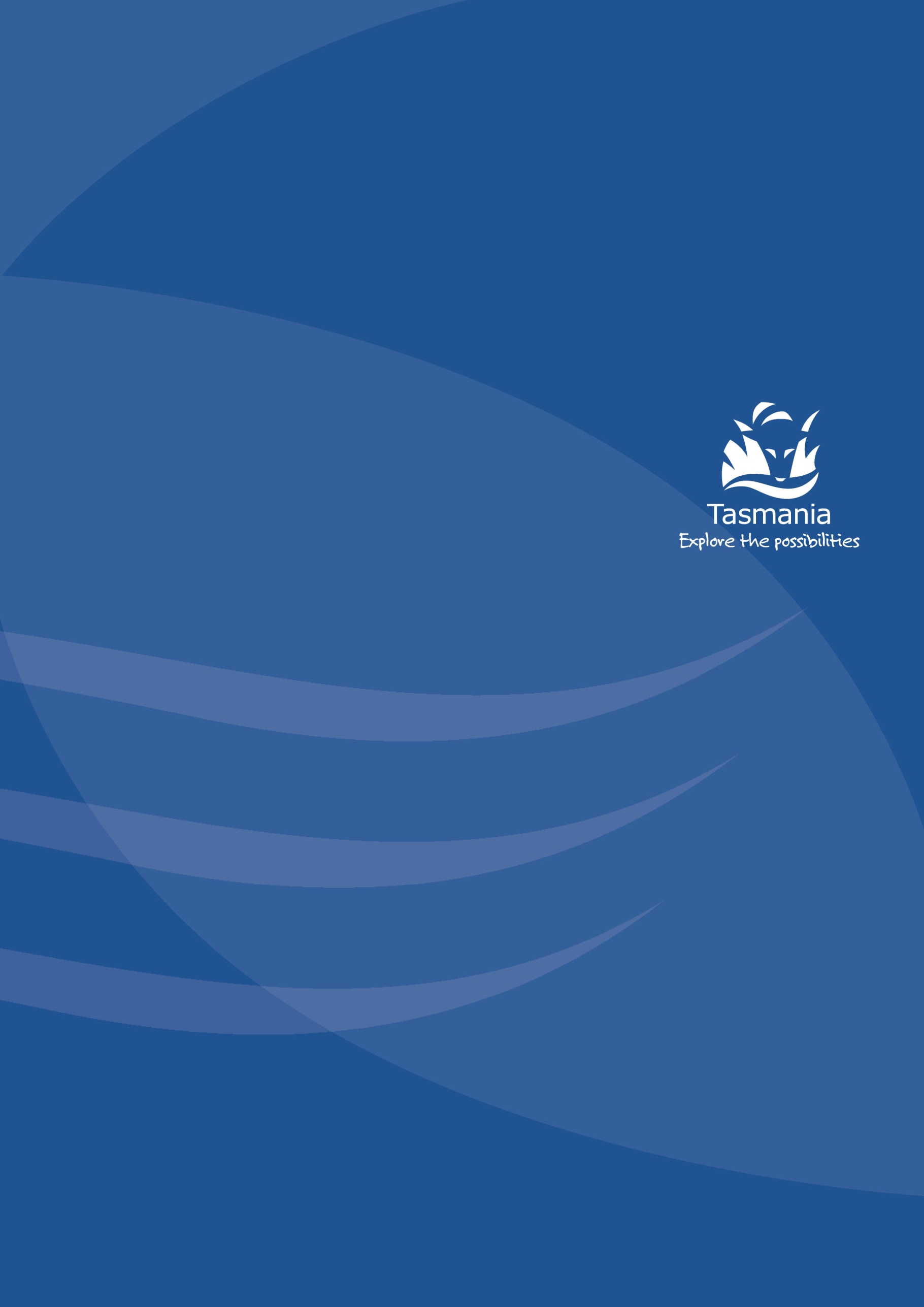 Ed/Rev NumberClause NumberDescription of RevisionAuthorised ByDateEd 1 / Rev 0R64.5.12R64.9R64.10RemovedReplace reference to “R64 Appendix B” with “DIER Standard Drawing SD-81.001”Change “Payment” Clause Number from R64.10 to R64.9Change “Hold Points and Deliverables” Clause Number from R64.11 to R64.10Remove “Pavement Marking Code” drawing from Appendix B, to be replaced by Standard Drawing SD-81.001RB (MTE)24.07.13Marking MaterialMarking TypeDaysDaysDaysMarking MaterialMarking Type20 – 3020 – 30160 - 180Marking MaterialMarking TypeMinimum retro reflectivity (mcd/lux/m2)Re-mark if less(mcd/lux/m2)Minimum retro reflectivity(mcd/lux/m2)Water Borne PaintShort Term200180150Water Borne PaintStandard250230200ThermoplasticExtruded250230200ThermoplasticPreformed250230200Cold Applied PlasticPainted250230200Marking TypeExpected LifeShort Term Waterborne Paint1 yearsStandard Waterborne Paint2 yearsExtruded Thermoplastic7 yearsPreformed Thermoplastic4 yearsCold Applied Plastic7 yearsMarking TypeMinimum Dry Film ThicknessGlass Beads ClassShort Term Waterborne Paint0.2 mmBStandard Waterborne Paint0.3 mmDMarking TypeMinimum Dry Film ThicknessGlass Beads ClassExtruded thermoplastic2.5 mmC (intermix 20 – 30% by mass) and DPreformed thermoplastic2.5 mmC (intermix 20 – 30% by mass) and DRefDescription of Hold PointNominated Work not to proceedEvidence of ComplianceR64.3.2.2Provision of initial dry retro reflectivity records at 20 - 30 days after markingPayment for the quantity of each relevant item claimedTest ResultsR64.3.2.2Provision of subsequent dry retro reflectivity records at 160 – 180 days after markingPayment for the test measurementsTest ResultsR64.5.2Set out of markingsApplication of markingsLocation detailsR64.5.13Removal of Existing MarkingsApplication of markingsEvidence of complianceLength of MarkingMinimum no. of test sitesLess than 150mNilBetween 150m and 500m1Sections up to 2 kmOne every 1 kmSections up to 20 kmOne every 2 kmSections >20 kmOne every 4 km